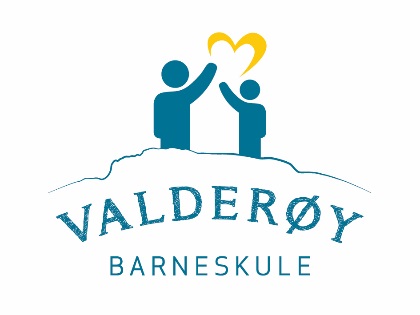 ÅRSPLANSFO2018 – 2019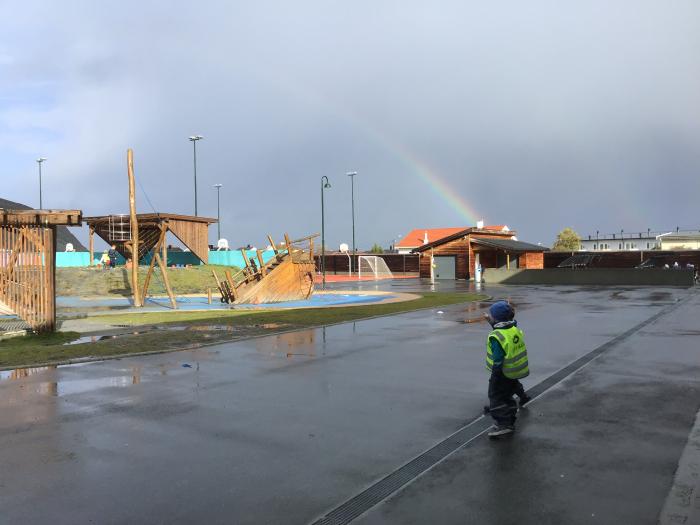 INNHALDInnleiing								side 3Info									side 4Praktiske opplysningar					side 5Foreldresamarbeid 						side 6Målsetting for SFO						side 7Fri leik								side 7Aktivitetsgrupper						side 8Årshjul								side 9I følgje vedtektene for skulefritidsordningane i Giske kommune skal det utarbeidast ein årsplan for innhald og organisering. Årsplanen er også ein informasjon til foreldre, samarbeidspartnarar, eigar og andre. Årsplanen har fleire funksjonar:Informasjon om SFO sitt innhald og organisering til eigar, politikarar, samarbeidspartnare og andre.Grunnlag for kommunen sitt tilsyn med SFO.Utgangspunkt for barna og føresette til å kunne påverke innhaldet i SFO.Arbeidsreiskap for personalet.Andre dokument som dei føresette må sette seg inn i:Vedtekter for Valderøya SFO, som du finn på skulen sin nettside: www.valderoyb.no. Kvalitetsplan for skular/barnehagar i Giske kommune 2014-17.Målsetting for skulefritidsordninga:Skulefritidsordninga (SFO) er heimla i Opplæringslova § 13-7:”Kommunen skal ha eit tilbod om skulefritidsordning før og etter skuletid for 1.-4.Årstrinn,og for barn med særskilte behov på 1.-  7 årstrinn.”“Skulefritidsordninga skal leggje til rette for leik, kultur- og fritidsaktivitetar med utgangspunkt i alder, funksjonsnivå og interesser hos barna. Skulefritidsordninga skal gi barna omsorg og tilsyn. Funksjonshemma barn skal givast gode utviklingsvilkår. Areala, både ute og inne ,skal vere eigna for formålet.”SFO-leiing:Det er skulen sin rektor som er ansvarleg for SFO. Rektor kan delegere ansvar for den daglege drifta til ein SFO- ansvarleg. Det skal vere eit tett samarbeid mellom skulen si leiing/ rektor og dei som dagleg leiar SFO- tilbodet. Skulen sitt samarbeidsutval er og ansvarleg for aktiviteten i SFO.Samhandling skule og SFO:For barna på SFO skal dagen være prega av heilskap og samanheng. Dette krev at det er ein stor grad av samarbeid og dialog om både innhald og organisering i skule og SFO. Skulen arbeider for at elevane møter lik struktur, felles normer og verdiar og til ein viss grad same vaksne gjennom heile dagen. Skulen sitt trivselsreglement og handlingsplan mot mobbing gjeld og for SFO.SFO ved Valderøy barneskule har skuleåret 2018-2019 påmeldt 146 barn. 1.trinnet er det 54 elevar 		3. trinnet er det 33 elevar 2. trinnet er det 51  elevar. 		4.-7. trinnet er det 8 elevar. Vi satsar på stor aktivitet, god trivsel og eit godt samarbeid med foreldra gjennom skuleåret. Opningstider: SFO er open i 11 månader i året og startar opp 30. juli for skuleåret 2018-19.SFO er open i haust- og vinterferien, på skulen sine fridagar etter skuleruta ut juni.Det er stengt i romjula og tre dagar i påskeveka (måndag-onsdag før skjærtorsdag).Det er stengt for fem planleggingsdagar i løpet av skuleåret (sjå årshjul s.8).Mob.nr til Valderøy SFO: 991 53 222  Hypernet® Direkte; https://www.direktesfo.no Tlf.nr til Dagleg leiar på kontor 41 70 23 30 (08.30-12.00) Nestleiar Ingrid 41 70 23 31E-post adr: www.metteku@giske.kommune.noSFO opnar ikkje før 07.15Henting: Det er viktig at det blir gitt beskjed til ein vaksen når barnet ditt blir henta slik at vi får kryssa ut barna. Vi stengjer 16.45. Ved gjentatt tilfelle av for sein henting, kan det påleggast eit gebyr på kr 100,- for kvar på begynte time. Beskjedar: Når det gjeld enkeltbeskjedar som for eksempel: -At barna ikkje skal vere på SFO den dagen.-At barna blir henta av nokon andre.-At barna skal vere med nokon andre heim.Send melding på ; https://www.direktesfo.no eller på SFO mobilen før 12.00 ved fråvær og endring i henting mm. Vi sender ikkje ifrå oss barna utan at vi har fått beskjed. Det er heller ikkje nok at barnet seier ifrå. Beskjedane skal kvalitetssikrast frå ein føresett.Sending: Vi sender barna i heile/halve time. Sjuk/fri: Det er viktig å gi beskjed om barnet ditt er sjuk eller skal ha fri og ikkje kjem på SFO. Registrering: Alle elevane blir registrert inne på direktesfo.no kl. 12.00 og  i klassene rett etter skuletid kvar dag. Måltid: SFO skal vere helsefremjande ved å ha fokus på ernæring, helse og trivsel. (Kvalitetsplanen for kommunen 2014-17)Vi et mat kl. 14, og barna må ha med seg matpakke på SFO.I ferievekene må ein ta med til to måltid. Skal barnet ete frukost, må en ta med til det i tillegg. Elevane får vatn på SFO, og kan bestille mjølk, yoghurt og liknande på www.skolelyst.no  På dagar eller veker det ikkje er skule, har vi ope frå 07.15-16.45. Kjernetida i skulefrie periodar, er frå 10.00-14.00. Kjem barnet ditt etter kl. 10.00 kan vi vere på tur/utflukter.Alle barna bør ha to skift i hyllene sine, og alle kle og fottøy skal vere merka. Barna skal ha innesko. Støvlar og regntøy bør hengje på garderobeplassen. Alle skal oppføre seg slik at ingen er redd for å komme på SFO/skulen. Mobiltelefonar skal ikkje brukast på SFO/skuletid. Ta gjerne kontakt med dagleg leiar/nestleiar ved SFO om du/de har spørsmål. Ein god dialog og god kontakt mellom foreldre/føresette og personalet er viktig. Foreldre/føresette blir oppmoda til og kome med innspel – både positive og negative – slik at borna får best mogleg tilbod.  Ved behov kan foreldresamtalar avtalast.FAU er også ein arena ein kan ta opp saker rundt SFO. Det er viktig at foreldre/føresette melder frå om fråvær, endringar av dagar og leverer inn skjema over dagar i rett tid. Dette gjelder særlig dei som ikkje har full plass i ferievekene. Det er foreldre/føresette som har ansvar for garderoben i samarbeid med lærarane og SFO personalet. Det er viktig at dette blir følgt opp. Vi skal gi alle borna i SFO muligheit til eit sosialt fellesskap og positive aktiviteter utanom skuletida.Vi skal være med på å skape trivsel og glede både for barn og vaksne. Vi skal være en viktig arena for samspel mellom skule, foreldre, nærmiljø, lag og organisasjonar.Vi skal gi barna rom for fantasi og kreativitet og leik som bidrar til noko positivt.Vi skal la aktivitetane skje i trygge, sosiale og pedagogiske rammer. Vi skal utvikle eit positivt sjølvbilde hos barn og bidra til eit godt samspel mellom barn og vaksne. Vi skal utvikle eit miljø der barna føler tryggheit og trivsel. Vi skal imøtekome føresette sine behov for at barna skal ha eit godt og trygt tilsyn og eit omsorgstilbod som virka fremmande på barnas utvikling.Vi skal ha barnet i sentrum. Målsetjing: Barna i SFO skal ha tid og rom for fri leik og lære gamle og nye organiserte leikar. Gjennom leik får barna be arbeidd opplevingar samt kjensler. Ein dannar seg erfaringar og ulike oppevingar saman med andre barn, samtidig får ein prøve ut ulike rollar i leik. På SFO legg vi til rette for organisert leik, der vi deltek med styring og reglement av leiken. Det kan være mange born som nettopp treng at ein vaksen tek styring/ set reglar/ gir rettleiing for å klare å leike seg ilag med andre. Borna skal ha tid og rom for nettopp fri leik. Vi som vaksne skal i staden for å forstyrre leiken, heller være der som støtte og hjelp ved behov.I løpet av hausten vil vi starte opp med aktivitetar på SFO.Vi kjem til å bruke Direkte SFO, der vi vil føre inn dei faste dagane aktivitetane skal utførast på og kor lenge dei vil vare. Vi kjem til å legge ut ein vekeoversikt på https://www.direktesfo.no . Dette er aktivitetar som: Fast turdag for alle, same grupper blir til Juleforming og påskeforming.Fast dag ein brukar gymsalFormingsgruppe for 3.+4. på hausten, 2. trinnet på våren og 1. trinnet på sommaren. Leikegruppe på SFOUtifrå dette, kan vi også bruke årstidene til å kunne impulsivt starte opp ulike småprosjekter. ÅRSHJULÅPersonalet Valderøy SFO2018- 2019Klassetrinn som ein følgjer: Mette Kristin Uggedal 	 Ingrid Eltvik SFO- leiar –Førskulelærar Nestleiar -Barnevernspedagog Ingrid-Annette G. HaglindFagarbeidar2.+ 5. TrinnOlin Farstad DybFagarbeidar3.+4. TrinnJohanne GiskeødegårdAssistent2.TrinnBente Helen FylkesnesAssistent2.+5.+6.Trinn Janne Merete Fjelltun DybFagarbeidar3. +4. TrinnHelen GiskeAssistent2.TrinnCecilie HermanssenFagarbeidar 1.TrinnGerd SkjongAssistent1.TrinnEskild BlindheimAssistent2.+5. TrinnSiv Anita Loka BergetSosionom1. Trinn Anne-Karin Dyb StøbakkFagarbeidar2.Trinn Liv-Anne Farstad MoeAssistent2.+3.Trinn Marita UggedalFagarbeidar2.+6.TrinnAnnette FurnesFagarbeidar1.+ 3.TrinnEva SkjongAssistent2.TrinnBlanka GralaAssistent1.+ 2.+6. TrinnOddrun Hole OksnesAssistent1.+5. Trinn KONTAKTINFORMASJONAktivitetar Måndag Tysdag Onsdag Torsdag Fredag Gymsalen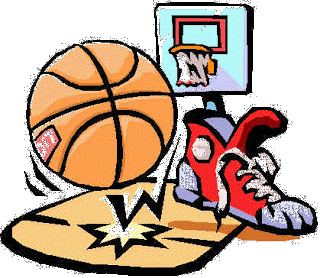 3A+4. trinn –partal3B+3C – Oddetal1B- Oddetal2C -partal2B -Oddetal1A- partal2A- Oddetal 1C- OddetalTur grupper/Juleforming/Påskeforming2A- partal(1B –partal –Juleforming)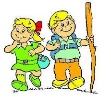 2B- partal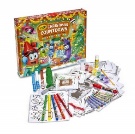 1C- -partal1A- oddetal 1B –partal(2A –partal –Juleforming)3.A+4. Oddetal3 B+C partal2C OddetalFormingsgrupper haust- vinter – vår 3.+4. trinn Haust,2. trinnet vinter1. trinnet vår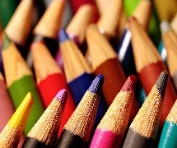 3.+4. trinn Haust,2. trinnet vinter1. trinnet vår Leikegruppe på SFO/ klasserommet1C1A-SFO/klasserommet3 B+C Oddetal2B- partal2A –oddetal 1B- SFO/klasserommet3 B+C Oddetal2C- partal2A –oddetalTeater gruppeVår -3.+4. trinnJuli - AUGUSTJuli - AUGUSTJuli - AUGUSTJuli - AUGUSTJuli - AUGUSTJuli - AUGUSTSEPTEMBERSEPTEMBERSEPTEMBER30.07.30.07.30.07.30.07.Første SFO-dag for dei som er påmeldt.Første SFO-dag for dei som er påmeldt.Tilvenning og innarbeiding av rutinarTilvenning og innarbeiding av rutinar13/14/1513/14/1513/14/1513/14/15Studiedagar- SFO stengtStudiedagar- SFO stengt20.20.20.20.Første skuledagFørste skuledag21.21.21.21.Foreldremøte for SFOForeldremøte for SFOTilvenning av nye SFO-bornTilvenning av nye SFO-bornOKTOBEROKTOBEROKTOBEROKTOBEROKTOBEROKTOBERNOVEMBERNOVEMBERNOVEMBERNOVEMBERVeke 41Veke 41Haustferie. Ope SFO for som er påmeldt.Haustferie. Ope SFO for som er påmeldt.Haustferie. Ope SFO for som er påmeldt.Haustferie. Ope SFO for som er påmeldt.Full rulle på SFO sjå https://www.direktesfo.no  for meir info  Full rulle på SFO sjå https://www.direktesfo.no  for meir info  Full rulle på SFO sjå https://www.direktesfo.no  for meir info  DESEMBERDESEMBERDESEMBERDESEMBERDESEMBERDESEMBERJANUAR – 2019JANUAR – 2019JANUAR – 2019JANUAR – 201920.20.20.Siste skuledag.Siste skuledag.Siste skuledag.SFO held stengt i romjulaSFO held stengt i romjula21. 21. 21. SFO ferie ope for dei som er påmeldt til ferie SFO- SFO ferie ope for dei som er påmeldt til ferie SFO- SFO ferie ope for dei som er påmeldt til ferie SFO- 2.2.Studiedag- SFO stengtStudiedag- SFO stengt3.3.Første SFO/skuledag etter jul.Første SFO/skuledag etter jul.FEBRUARFEBRUARFEBRUARFEBRUARFEBRUARFEBRUARMARSMARSMARSMARSVeke 9Veke 9Vinterferie. Ope SFO for dei som er påmeldt. Vinterferie. Ope SFO for dei som er påmeldt. Vinterferie. Ope SFO for dei som er påmeldt. Vinterferie. Ope SFO for dei som er påmeldt. Full rulle på SFO sjå https://www.direktesfo.no  for meir info  Full rulle på SFO sjå https://www.direktesfo.no  for meir info  APRILAPRILAPRILAPRILAPRILAPRILMAIMAIMAIMAI7.Siste dag før påskeferie. SFO er stengt heile veke 15.Siste dag før påskeferie. SFO er stengt heile veke 15.Siste dag før påskeferie. SFO er stengt heile veke 15.Siste dag før påskeferie. SFO er stengt heile veke 15.Siste dag før påskeferie. SFO er stengt heile veke 15.31.31.Studiedag- SFO stengtStudiedag- SFO stengtJUNI/ JULIJUNI/ JULIJUNI/ JULIJUNI/ JULIJUNI/ JULIJUNI/ JULIJUNI/ JULIJUNI/ JULIJUNI/ JULIJUNI/ JULI22. juni22. juni22. juni22. juni22. juniSiste skuledag Siste skuledag Siste skuledag Siste skuledag Siste skuledag 